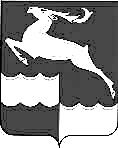 КРАСНОЯРСКИЙ КРАЙКЕЖЕМСКИЙ РАЙОНТАГАРСКИЙ СЕЛЬСКИЙ СОВЕТ ДЕПУТАТОВРЕШЕНИЕ«21» декабря 2013 г.			Тагара				      № 38-117Об утверждении положения «О бюджетном процессе в Тагарском сельсовете»(в редакции Решений Тагарского сельского Совета депутатов от 18.04.2015 № 52-154; от 26.10.2018 № 41-105; от 16.06.2022 № )Руководствуясь Бюджетным кодексом РФ, Федеральным законом от 06.10.2003г. №131-ФЗ «Об общих принципах организации местного самоуправления в Российской Федерации», статьями 8, 33, Устава Тагарского сельсовета, Тагарский сельский Совет депутатов РЕШИЛ:1. Признать утратившим силу Решение Тагарского сельского Совета депутатов от 10 марта 2006г. №9-9 (с изм., внесенными Решениями от 29.10.2007г. №22-3, от 09.11.2008г. №31-2) «Об утверждении Положения о бюджетном процессе в Тагарском сельсовете».1. Утвердить «Положение о бюджетном процессе в Тагарском сельсовете» согласно приложению. 3. Решение вступает в силу в день, следующий за днем официального опубликования в газете «Вести Тагары» и распространяет свое действие на правоотношения, возникающие с 01.09.2013г.4. Контроль за исполнением настоящего Решения возложить на постоянную планово-бюджетную комиссию Тагарского сельского Совета депутатов.Глава Тагарского сельсовета						  В.С. ВолканинПредседатель Совета депутатов								  В.Н. БагаудиноваУтвержденоРешением Тагарского сельского Совета депутатовот «21» декабря 2013 № 38-117ПоложениеО бюджетном процессе в Тагарском сельсоветеОбщие положения1. Правовая основа бюджетного устройства и бюджетного процесса в Тагарском сельсовете.1.1. Правовую основу бюджетного устройства и бюджетного процесса в Тагарском сельсовете составляют Конституция Российской Федерации, Бюджетный кодекс Российской Федерации, федеральные и краевые законы, иные нормативные правовые акты Российской Федерации, Устав Тагарского сельсовета, настоящее Положение, иные нормативные правовые акты Тагарского сельсовета, регулирующие бюджетные правоотношения.1.2. Решения Тагарского сельского Совета депутатов, регулирующие бюджетные правоотношения, должны соответствовать федеральному законодательству и краевому законодательству и настоящему Положению. В случае противоречия настоящему Положению иного нормативного правового акта органов местного самоуправления Тагарского сельсовета в части бюджетных правоотношений применяется настоящее Положение.2. Структура бюджетной системы Тагарского сельсоветаВ Тагарском сельсовете формируется и исполняется бюджет Тагарского сельсовета (далее - местный бюджет).3. Правовая форма местного бюджетаБюджет Тагарского сельсовета разрабатывается и утверждается в форме решений Тагарского сельского Совета депутатов.4. Бюджетная классификация4.1. В соответствии с бюджетным законодательством Российской Федерации при составлении и исполнении местного бюджета, при составлении бюджетной отчетности применяется бюджетная классификация Российской Федерации.4.2. Установление, детализация и определение порядка применения бюджетной классификации Российской Федерации в части, относящейся к местному бюджету, осуществляются органами местного самоуправления Тагарского сельсовета в пределах их полномочий, установленных настоящим Положением.II.Участники бюджетного процесса в Тагарском сельсовете и их полномочия 1. Участники бюджетного процессаУчастниками бюджетного процесса являются:- Глава Тагарского сельсовета;- Тагарский сельский Совет депутатов;- Администрация сельсовета;- главные распорядители (распорядители), получатели бюджетных средств;- главные администраторы (администраторы) доходов бюджета;- главные администраторы (администраторы) источников финансирования дефицита бюджета.1.2. Бюджетные полномочия Тагарского сельского Совета депутатовТагарский сельский Совет депутатов обладает следующими бюджетными полномочиями:1.2. Устанавливает порядок и сроки рассмотрения проектов местного бюджета, изменений, вносимых в местный бюджет, утверждения и исполнения местного бюджета, осуществления контроля за его исполнением и утверждения отчета об исполнении местного бюджета;1.3. Рассматривает и утверждает местный бюджет, изменения, вносимые в местный бюджет, осуществляет контроль за его исполнением;1.4. Рассматривает и утверждает отчет об исполнении местного бюджета;1.5. Устанавливает расходные обязательства Тагарского сельсовета в соответствии с федеральным и краевым законодательством;1.6. Вводит местные налоги и сборы, устанавливает налоговые ставки и налоговые льготы по местным налогам и сборам, порядок и сроки уплаты местных налогов и сборов в соответствии с законодательством Российской Федерации и Красноярского края о налогах и сборах;1.7. Осуществляет иные бюджетные полномочия в соответствии с федеральным, краевым законодательством и Уставом сельсовета.2. Полномочия Администрации сельсоветаАдминистрация сельсовета обладает следующими бюджетными полномочиями:2.1. Осуществляет общее руководство деятельностью исполнительных органов местного самоуправления по составлению проекта местного бюджета;2.2. Устанавливает порядок и сроки составления и обеспечивает составление проекта местного бюджета, обеспечивает исполнение местного бюджета;2.3. Вносит в Тагарский сельский Совет депутатов проекты решений о бюджете сельсовета с необходимыми документами и материалами о внесении изменений в решение о бюджете, об исполнении бюджета;2.4. Устанавливает порядок и сроки разработки прогноза социально-экономического развития Тагарского сельсовета;2.5. Устанавливает расходные обязательства Тагарского сельсовета в соответствии с федеральным, краевым законодательством и нормативными правовыми актами органов местного самоуправления;2.6. Устанавливает порядок принятия решений по введению новых (увеличению действующих) расходных обязательств Тагарского сельсовета, в том числе критерии инициирования таких расходных обязательств органами местного самоуправления;2.7. Утверждает порядок ведения реестра расходных обязательств Тагарского сельсовета;2.8. Определяет подведомственность получателей бюджетных средств главным распорядителям (распорядителям) бюджетных средств;2.9. Предоставляет муниципальные гарантии Тагарского сельсовета;2.12. Принимает решения о предоставлении бюджетных кредитов в установленном порядке;2.13. Определяет порядок списания безнадежной к взысканию задолженности по неналоговым доходам местного бюджета, главными администраторами которых являются органы местного самоуправления сельсовета и (или) находящиеся в их ведении казенные учреждения, а также задолженности юридических лиц по средствам, выданным на возвратной основе из местного бюджета, процентам за пользование ими и штрафным санкциям, безнадежным к взысканию;2.14. Утверждает порядок взаимодействия органов местного самоуправления и муниципальных учреждений при осуществлении закупок товаров, работ, услуг для нужд автономных учреждений;2.15. Устанавливает порядок предоставления из местного бюджета субсидий на выполнение муниципального задания и порядок определения объема и условий предоставления субсидий на иные цели муниципальным бюджетным и автономным учреждениям;2.16. Устанавливает порядок разработки, утверждения и реализации программ развития муниципальных бюджетных и автономных учреждений;2.17. Представляет для публикации в средствах массовой информации: ежемесячную информацию о ходе исполнения местного бюджета, ежеквартальные сведения о ходе исполнения местного бюджета по основным параметрам, а также о численности муниципальных служащих сельсовета, работников муниципальных учреждений с указанием фактических затрат на их денежное содержание по форме, установленной Главой сельсовета, сведения об исполнении муниципальных программ Тагарского сельсовета, резервного фонда Администрации сельсовета;2.18. Устанавливает порядок осуществления муниципального финансового контроля за деятельностью муниципальных бюджетных и автономных учреждений;2.19. Устанавливает перечень документов и материалов, необходимых для составления проекта местного бюджета;2.20. Устанавливает перечень публичных обязательств перед физическим лицом, подлежащих исполнению муниципальным бюджетным учреждением в денежной форме, за исключением случаев, когда нормативными правовыми актами Красноярского края и Тагарского сельсовета полномочия по исполнению публичных обязательств напрямую закреплены за учреждениями.2.21. Устанавливает порядок принятия решений о предоставлении бюджетных инвестиций юридическим лицам, не являющимся муниципальными учреждениями и муниципальными унитарными предприятиями, в объекты капитального строительства за счет средств местного бюджета;2.22. Устанавливает порядок проведения и критерии оценки эффективности реализации муниципальных целевых программ;2.23. Утверждает методику оценки выполнения муниципальными учреждениями муниципального задания на оказание муниципальных услуг (выполнение работ);2.24. Устанавливает порядок и сроки разработки долгосрочного финансового плана Тагарского сельсовета, утверждает долгосрочный финансовый план Тагарского сельсовета;2.25. Осуществляет иные бюджетные полномочия в соответствии с федеральным, краевым законодательством и нормативными правовыми актами органов местного самоуправления.3. Бюджетные полномочия иных участников бюджетного процесса в Тагарском сельсовете3.1. Бюджетные полномочия главных распорядителей (распорядителей), получателей средств местного бюджета и иных участников бюджетного процесса определяются в соответствии с Бюджетным кодексом Российской Федерации и принимаемыми в соответствии с ним нормативными правовыми актами, регулирующими бюджетные правоотношения.3.2. Бюджетные полномочия счетного органа определяются Бюджетным кодексом Российской Федерации, иными нормативными правовыми актами бюджетного законодательства Российской Федерации, настоящим Положением и иными нормативными правовыми актами органов местного самоуправления.II. Доходы и расходы бюджета сельсоветаДоходы бюджета сельсовета1.1. Доходы бюджета сельсовета формируются за счет налоговых и неналоговых видов доходов, а также за счет безвозмездных поступлений, подлежащих зачислению в местный бюджет в соответствии с бюджетным законодательством Российской Федерации, законодательством о налогах и сборах и законодательством об иных обязательных платежах.1.2. Решения Тагарского сельского Совета депутатов о внесении изменений в нормативные правовые акты о внесении изменений в законодательство о налогах и сборах, решения, регулирующие бюджетные правоотношения, приводящие к изменению доходов бюджетов бюджетной системы Российской Федерации, вступающие в силу в очередном финансовом году и плановом периоде, должны быть приняты не позднее 1 октября текущего года.2. Формирование расходов местного бюджета2.1. Формирование расходов местного бюджета осуществляется в соответствии с расходными обязательствами, обусловленными установленным законодательством Российской Федерации разграничением полномочий федеральных органов государственной власти, органов государственной власти субъектов Российской Федерации и органов местного самоуправления, исполнение которых согласно законодательству Российской Федерации, международным и иным договорам и соглашениям должно происходить в очередном финансовом году и плановом периоде за счет средств местного бюджета.2.2. Бюджетные ассигнования из местного бюджета предоставляются в формах, установленных Бюджетным кодексом Российской Федерации.3. Резервный фонд Администрации сельсовета3.1. В расходной части местного бюджета предусматривается создание резервного фонда Администрации сельсовета.3.2. Размер резервного фонда Администрации сельсовета устанавливается решением о местном бюджете на очередной финансовый год и плановый период и не может превышать 3 процента утвержденного указанным решением общего объема расходов местного бюджета.3.3. Средства резервного фонда Администрации сельсовета направляются на финансовое обеспечение непредвиденных расходов, в том числе на проведение аварийно-восстановительных работ и иных мероприятий, связанных с ликвидацией последствий стихийных бедствий и других чрезвычайных ситуаций, на оказание гражданам единовременной материальной помощи, в том числе на приобретение жилья.3.4. Порядок использования бюджетных ассигнований резервного фонда Администрации сельсовета устанавливается Администрацией сельсовета.3.5. Отчет об использовании бюджетных ассигнований резервного фонда Администрации сельсовета прилагается к годовому отчету об исполнении местного бюджета.4. Муниципальные программы4.1. Муниципальные программы утверждаются Администрацией сельсовета.Сроки реализации муниципальных программ определяются Администрацией в устанавливаемом ею порядке.Порядок принятия решений о разработке муниципальных программ, их формирования и реализации устанавливается нормативными правовыми актами Администрации сельсовета.4.2. Объем бюджетных ассигнований на реализацию муниципальных программ утверждается решением о местном бюджете на очередной финансовый год и плановый период в составе ведомственной структуры расходов местного бюджета по соответствующей каждой программе целевой статье расходов  местного  бюджета в соответствии с нормативным правовым актом Администрации сельсовета, утвердившей программу.Муниципальные программы, предлагаемые к финансированию начиная с очередного финансового года, подлежат утверждению в сроки, установленные Администрацией сельсовета.Муниципальные программы подлежат приведению в соответствие с решением о местном бюджете на очередной финансовый год и плановый период не позднее трех месяцев со дня вступления его в силу.(абзац 3 пункта 4.2. в редакции Решения Тагарского сельского Совета депутатов от 26.10.2018 № 41-105)4.3. По каждой муниципальной программе ежегодно проводится оценка эффективности ее реализации. Порядок проведения и критерии указанной оценки устанавливаются Администрацией сельсовета.По результатам указанной оценки Администрацией сельсовета может быть принято решение о необходимости прекращения или об изменении начиная с очередного финансового года ранее утвержденной муниципальной программы, в том числе необходимости изменения объема бюджетных ассигнований на финансовое обеспечение реализации муниципальной программы.III. СОСТАВЛЕНИЕ ПРОЕКТА БЮДЖЕТА1. Основы составления проекта бюджета1.1. Составление проекта местного бюджета основывается на:положениях послания Президента Российской Федерации Федеральному Собранию Российской Федерации, определяющих бюджетную политику (требования к бюджетной политике) в Российской Федерации;основных направлениях бюджетной политики и основных направлениях налоговой политики;	основных направлениях таможенно-тарифной политики Российской Федерации;	прогнозе социально-экономического развития;	бюджетном прогнозе (проекте бюджетного прогноза, проекте изменений бюджетного прогноза) на долгосрочный период;	государственных (муниципальных) программах (проектах государственных (муниципальных) программ, проектах изменений указанных программ).1.2. Проект бюджета составляется в соответствии с положениями Бюджетного кодекса Российской Федерации и принимаемыми с соблюдением его требований нормативными правовыми актами органов местного самоуправления.Перечень документов и материалов, необходимых для составления проекта бюджета, определяется Администрацией сельсовета.1.3. Проект бюджета составляется и утверждается сроком на три года (очередной финансовый год и плановый период).1.4. Проект решения о бюджете на очередной финансовый год и плановый период составляется в рублях.1.5. Проектом решения о бюджете на очередной финансовый год и плановый период предусматривается уточнение показателей утвержденного бюджета планового периода и утверждение показателей второго года планового периода составляемого бюджета.В случае признания утратившими силу пунктов решения о бюджете на текущий финансовый год и плановый период в части, относящейся к плановому периоду, предусматривается утверждение показателей очередного финансового года и планового периода составляемого бюджета.1.6. Уточнение параметров планового периода утверждаемого бюджета предусматривает утверждение уточненных показателей, являющихся предметом рассмотрения проекта решения о бюджете на очередной финансовый год и плановый период в первом и во втором чтениях.Изменение показателей ведомственной структуры расходов бюджета осуществляется путем увеличения или сокращения утвержденных бюджетных ассигнований либо включения в ведомственную структуру расходов бюджетных ассигнований по дополнительным целевым статьям и (или) видам расходов бюджета.1.7. Решением о бюджете на очередной финансовый год и плановый период может быть предусмотрено использование доходов бюджета по отдельным видам (подвидам) неналоговых доходов, предлагаемых к введению (отражению в бюджете) начиная с очередного финансового года, на цели, установленные решением о бюджете на очередной финансовый год и плановый период, сверх соответствующих бюджетных ассигнований и (или) общего объема расходов бюджета.2. Документы и материалы, представляемые одновременно с проектом решения о местном бюджете на очередной финансовый год и плановый периодОдновременно с проектом решения о местном бюджете на очередной финансовый год и плановый период в Тагарский сельский Совет депутатов представляются:1) прогноз социально-экономического развития Тагарского сельсовета на очередной финансовый год и плановый период;2) предварительные итоги социально-экономического развития Тагарского сельсовета за истекший период текущего финансового года и ожидаемые итоги социально-экономического развития Тагарского сельсовета за текущий финансовый год;3) основные направления бюджетной политики Тагарского сельсовета и основные направления налоговой политики Тагарского сельсовета на очередной финансовый год и плановый период;4) оценка ожидаемого исполнения местного бюджета за текущий финансовый год;5) пояснительная записка к проекту решения о местном бюджете на очередной финансовый год и плановый период;6) верхний предел муниципального долга Тагарского сельсовета, верхний предел муниципального внешнего долга Тагарского сельсовета (при наличии такового) по состоянию на 1 января года, следующего за очередным финансовым годом и каждым годом планового периода, с указанием в том числе верхнего предела по муниципальным гарантиям Тагарского сельсовета на конец очередного финансового года и конец каждого года планового периода;7) паспорта муниципальных программ;8) методики (проекты методик) и расчеты распределения межбюджетных трансфертов в очередном финансовом году и плановом периоде;3. Состав показателей, представляемых для рассмотрения и утверждения в проекте решения о местном бюджете на очередной финансовый год и плановый период3.1. В решении о местном бюджете на очередной финансовый год и плановый период должны содержаться основные характеристики бюджета, к которым относятся общий объем доходов бюджета, общий объем расходов, дефицит (профицит) бюджета, а также иные показатели, установленные Бюджетным кодексом Российской Федерации, настоящим Положением.3.2. Решением о местном бюджете на очередной финансовый год и плановый период утверждаются:3.2.1) перечень главных администраторов доходов бюджета в случаях, предусмотренных статьей 160.1 Бюджетного кодекса Российской Федерации;(подпункт 3.2.1 в редакции Решения Тагарского сельского Совета депутатов от 16.06.2022 № 41-105)3.2.2) перечень главных администраторов источников финансирования дефицита бюджета в случаях, предусмотренных статьей 160.2 Бюджетного кодекса Российской Федерации;(подпункт 3.2.2 в редакции Решения Тагарского сельского Совета депутатов от 16.06.2022 № 41-105)3.2.3) прогнозируемые доходы бюджета по кодам классификации доходов бюджетов Российской Федерации;3.2.4) распределение бюджетных ассигнований по разделам, подразделам, целевым статьям (муниципальным программам и внепрограммным направлениям деятельности), группам и подгруппам видов расходов классификации расходов местного бюджета на очередной финансовый год и плановый период;3.2.4.1) ведомственная структура расходов местного бюджета на очередной финансовый год и плановый период;3.2.5) общий объем бюджетных ассигнований, направляемых на исполнение публичных нормативных обязательств;3.2.6) объем межбюджетных трансфертов, получаемых из других бюджетов и (или) предоставляемых другим бюджетам бюджетной системы Российской Федерации в очередном финансовом году и плановом периоде;3.2.7) общий объем условно утверждаемых (утвержденных) расходов на первый год планового периода в объеме не менее 2,5 процента общего объема расходов бюджета (без учета расходов, предусмотренных за счет межбюджетных трансфертов из других бюджетов бюджетной системы Российской Федерации, имеющих целевое назначение) на второй год планового периода в объеме не менее 5 процентов общего объема расходов бюджета;3.2.8) источники финансирования дефицита бюджета на очередной финансовый год и плановый период;3.2.9) верхний предел муниципального внутреннего долга Тагарского сельсовета и верхний предел муниципального внешнего долга Тагарского сельсовета (при наличии такового) по состоянию на 1 января года, следующего за очередным финансовым годом и каждым годом планового периода, с указанием в том числе верхнего предела долга по муниципальным гарантиям Тагарского сельсовета;3.2.10) иные показатели местного бюджета в соответствии с законодательством Российской Федерации, Красноярского края и нормативными правовыми актами органов местного самоуправления Тагарского сельсовета.3.3. В проекте решения о местном бюджете на очередной финансовый год и плановый период должны содержаться (при наличии таковых) в составе приложений:3.3.1) программа муниципальных гарантий Тагарского сельсовета на очередной финансовый год и плановый период;3.3.2) программа муниципальных внутренних заимствований Тагарского сельсовета на очередной финансовый год и плановый период;3.3.3) программа муниципальных внешних заимствований Тагарского сельсовета на очередной финансовый год и плановый период;иные приложения, предусмотренные настоящим Положением.3.4. В случае если в очередном финансовом году и плановом периоде общий объем расходов недостаточен для финансового обеспечения установленных нормативными правовыми актами органов местного самоуправления обязательств Тагарского сельсовета, Администрация сельсовета вносит в Тагарский сельский Совет депутатов проект решения об изменении сроков вступления в силу (приостановления действия) в очередном финансовом году и плановом периоде отдельных положений нормативных правовых актов органов местного самоуправления Тагарского сельсовета, не обеспеченных источниками финансирования в очередном финансовом году и (или) плановом периоде.IV. Рассмотрение и утверждение местного бюджета 1. Внесение проекта решения о местном бюджете на очередной финансовый год и плановый период в Тагарский сельский Совет депутатов1.1. Проект решения о бюджете на очередной финансовый год и плановый период вносится Администрацией сельсовета в Тагарский сельский Совет депутатов не позднее 15 ноября текущего года.  1.2. Председатель Тагарского сельского Совета депутатов в течение суток со дня внесения проекта решения о бюджете на очередной финансовый год и плановый период направляет его в комиссию, ответственную за рассмотрение бюджета (далее - бюджетная комиссия), для подготовки решения о соответствии представленных документов и материалов требованиям настоящего Положения.1.3. На основании решения бюджетной комиссии Председатель Тагарского сельского Совета депутатов принимает решение о том, что проект решения о местном бюджете на очередной финансовый год и плановый период принимается к рассмотрению Тагарским сельским Советом депутатов либо подлежит возврату на доработку Администрации сельсовета, если состав представленных документов и материалов не соответствует требованиям настоящего Положения.Доработанный проект решения о бюджете на очередной финансовый год и плановый период должен быть представлен в Тагарский сельский Совет депутатов в недельный срок.1.4. Проект решения о бюджете на очередной финансовый год и плановый период, внесенный с соблюдением требований настоящего Положения, в течение 3 дней с момента представления его в бюджетную комиссию направляется Председателем Тагарского сельского Совета депутатов в прокуратуру на заключение.Публичные слушания по проекту местного бюджета и по отчетуоб исполнении местного бюджетаПо проекту решения Тагарского сельского Совета депутатов о бюджете на очередной финансовый год и плановый период и проекту решения Тагарского сельского  Совета депутатов об исполнении бюджета за отчетный финансовый год проводятся публичные слушания в порядке, установленном решением Тагарского сельского  Совета депутатов.3. Предметы первого и второго чтений при рассмотрении проекта решения о бюджете на очередной финансовый год и плановый период3.1. Тагарский сельский  Совет депутатов рассматривает проект решения о бюджете на очередной финансовый год и плановый период в двух чтениях.3.2. Предметом рассмотрения проекта решения о местном бюджете на очередной финансовый год и плановый период в первом чтении являются:а) обсуждение концепции проекта решения о местном бюджете на очередной финансовый год и плановый период, прогноза социально-экономического развития Тагарского сельсовета на очередной финансовый год и плановый период и основных направлений бюджетной политики Тагарского сельсовета и основных направлений налоговой политики Тагарского сельсовета на очередной финансовый год и плановый период;б) обсуждение и утверждение основных характеристик  бюджета:общего объема доходов бюджета на очередной финансовый год и плановый период;общего объема расходов бюджета на очередной финансовый год и плановый период;дефицита (профицита) бюджета на очередной финансовый год и плановый период;условно утверждаемых расходов в объеме не менее 2,5 процента общего объема расходов бюджета (без учета расходов бюджета, предусмотренных за счет межбюджетных трансфертов из других бюджетов бюджетной системы Российской Федерации, имеющих целевое назначение) на первый год планового периода и не менее 5 процентов общего объема расходов бюджета на второй год планового периода;верхнего предела муниципального внутреннего долга Тагарского сельсовета, верхнего предела муниципального внешнего долга Тагарского сельсовета (при наличии такового) по состоянию на 1 января года, следующего за очередным финансовым годом и каждым годом планового периода, с указанием в том числе верхнего предела долга по муниципальным гарантиям Тагарского сельсовета.3.3. Предметом рассмотрения проекта решения о бюджете на очередной финансовый год и плановый период во втором чтении являются текстовые статьи проекта решения о бюджете, а также приложения к нему, устанавливающие:а) доходы бюджета на очередной финансовый год и плановый период по группам, подгруппам, статьям и подстатьям классификации доходов бюджетов Российской Федерации;б) расходы бюджета на очередной финансовый год и плановый период в пределах общего объема расходов бюджета, утвержденного в первом чтении (за исключением утвержденных в первом чтении условно утверждаемых (утвержденных) расходов):по разделам и подразделам, целевым статьям (муниципальным программам и непрограммным направлениям деятельности), группам и подгруппам видов расходов классификации расходов бюджета на очередной финансовый год и плановый период;по целевым статьям (муниципальным программам и непрограммным направлениям деятельности), группам, подгруппам видов расходов, разделам, подразделам классификации расходов бюджета на очередной финансовый год и плановый период;по главным распорядителям бюджетных средств, разделам, подразделам, целевым статьям (муниципальным программам и непрограммным направлениям деятельности), группам и подгруппам видов расходов классификации расходов бюджета (ведомственная структура расходов бюджета на очередной финансовый год и плановый период);в) распределение между получателями бюджетных средств межбюджетных трансфертов на очередной финансовый год и плановый период;г) перечень главных администраторов доходов бюджета;д) перечень главных администраторов источников финансирования дефицита бюджета;е) программу муниципальных внутренних заимствований Тагарского сельсовета на очередной финансовый год и плановый период (приложение к решению о местном бюджете на очередной финансовый год и плановый период);ж) программу муниципальных внешних заимствований Тагарского сельсовета на очередной финансовый год и плановый период (при наличии таковой);з) программу муниципальных гарантий Тагарского сельсовета в валюте Российской Федерации на очередной финансовый год и плановый;и) источники финансирования дефицита бюджета на очередной финансовый год и плановый период.4. Порядок подготовки проекта решения о местном бюджете на очередной финансовый год и плановый период к рассмотрению4.1. Бюджетная комиссия, созданная из депутатов Тагарского сельского Совета депутатов, одновременно в течение 20 рабочих дней рассматривают проект решения о бюджете на очередной финансовый год и плановый период, принимают замечания, поправки   и направляют свое заключение по проекту решения о бюджете на очередной финансовый год и плановый период Председателю Тагарского Совета депутатов и Главе сельсовета.5. Порядок рассмотрения проекта решения о местном бюджете на очередной финансовый год и плановый период в первом чтении5.1. Сессия Тагарского сельского Совета депутатов для рассмотрения проекта решения о бюджете на очередной финансовый год и плановый период в первом чтении проводится в 14 - дневный срок после его поступления в Тагарский сельский Совет депутатов.5.2. Обсуждение проекта решения о местном бюджете на очередной финансовый год и плановый период в первом чтении начинается с доклада Главного бухгалтера Тагарского сельсовета и содоклада председателя бюджетной комиссии Тагарского сельского Совета депутатов.5.3. При рассмотрении проекта решения о бюджете на очередной финансовый год и плановый период в первом чтении производится обсуждение и:а) голосование проекта решения о бюджете на очередной финансовый год и плановый период за основу;б) голосование поправок, поданных в бюджетную комиссию;в) голосование по утверждению основных характеристик бюджета на очередной финансовый год и плановый период.5.4. В случае если голосование о принятии проекта решения о местном бюджете на очередной финансовый год и плановый период за основу или по утверждению основных характеристик местного бюджета не набрало необходимого числа голосов, создается согласительная комиссия из числа депутатов Тагарского сельского Совета депутатов и представителей, уполномоченных Главой сельсовета, на паритетных началах.Согласительная комиссия вырабатывает согласованный вариант решения по предмету первого чтения проекта решения о местном бюджете на очередной финансовый год и плановый период.5.5. Решение согласительной комиссии принимается раздельным голосованием членов согласительной комиссии от Тагарского сельского Совета депутатов и представителей, уполномоченных Главой сельсовета (далее - стороны). Решение считается принятым стороной, если за него проголосовало большинство присутствующих на заседании согласительной комиссии представителей данной стороны. Решение считается согласованным, если его поддержали обе стороны.5.6. На очередной сессии Тагарского сельского Совета депутатов, которая проводится не позднее чем через 3 рабочих дня со дня отклонения в первом чтении проекта решения о местном бюджете на очередной финансовый год и плановый период, производится обсуждение и:а) голосование проекта решения о местном бюджете на очередной финансовый год и плановый период за основу;б) голосование поправок, рекомендованных к принятию согласительной комиссией;в) рассмотрение и принятие решений по вопросам, решение по которым согласительной комиссией не принято;г) голосование по утверждению основных характеристик местного бюджета на очередной финансовый год и плановый период.6. Порядок рассмотрения проекта решения о местном бюджете на очередной финансовый год и плановый период во втором чтении6.1. После принятия проекта решения о местном бюджете на очередной финансовый год и плановый период в первом чтении субъекты права законодательной инициативы в течение 2 рабочих дней подают в бюджетную комиссию Тагарского сельского Совета депутатов поправки к проекту решения по предмету второго чтения.Поправки к проекту решения о местном бюджете на очередной финансовый год и плановый период по предмету второго чтения, увеличивающие расходы (уменьшающие доходы) бюджета, должны содержать расчеты и обоснования, а также предложения по источникам их финансирования.6.2. Предельные объемы финансирования устанавливаются в целом в отношении главного распорядителя, распорядителя и получателя бюджетных средств помесячно или поквартально либо нарастающим итогом с начала текущего финансового года на основе заявок на финансирование главных распорядителей, распорядителей и получателей бюджетных средств.(пункт 6.2. в редакции Решения Тагарского сельского Совета депутатов от 26.10.2018 № 41-105)6.3. На сессии Тагарского сельского Совета депутатов, которая проводится не позднее 12 рабочих дней после принятия проекта решения о местном бюджете на очередной финансовый год и плановый период в первом чтении, при рассмотрении проекта решения о местном бюджете на очередной финансовый год и плановый период во втором чтении производится обсуждение и:а) голосование проекта решения о местном бюджете на очередной финансовый год и плановый период за основу;б) голосование поправок, (при рассмотрении поправок во втором чтении не могут быть изменены показатели, утвержденные в первом чтении);в) голосование проекта решения о местном бюджете на очередной финансовый год и плановый период в целом.До голосования проекта решения о местном бюджете на очередной финансовый год и плановый период в целом по решению Тагарского сельского Совета депутатов на голосование могут быть поставлены его отдельные положения.6.4. В случае если голосование о принятии проекта решения о местном бюджете на очередной финансовый год и плановый период за основу или в целом не набрало необходимого числа голосов, создается согласительная комиссия из числа депутатов Тагарского сельского Совета депутатов и представителей, уполномоченных Главой сельсовета, на паритетных началах.Работа согласительной комиссии организуется на тех же принципах, что и при отклонении проекта районного бюджета в первом чтении.6.5. Решение согласительной комиссии выносится на очередную сессию Тагарского сельского  Совета депутатов.6.6. На очередной сессии Тагарского сельского Совета депутатов, которая проводится не позднее чем через 3 рабочих дня после заседания, указанного в пункте 6.3, производится обсуждение и:а) голосование проекта решения о местном бюджете на очередной финансовый год и плановый период за основу;б) голосование поправок, рекомендованных к принятию согласительной комиссией;в) рассмотрение и принятие решений по вопросам, решений по которым согласительной комиссией не принято;г) голосование проекта решения о местном бюджете на очередной финансовый год и плановый период в целом.6.7. Принятое Тагарским сельским Советом депутатов решение о местном бюджете на очередной финансовый год и плановый период в срок до 3 рабочих дней направляется Главе сельсовета для подписания и обнародования.6.8. Решение о местном бюджете на очередной финансовый год и плановый период вступает в силу с 1 января очередного финансового года.7. Внесение изменений в решение о местном бюджете на текущий финансовый год и плановый период7.1. Администрация сельсовета разрабатывает и представляет в Тагарский сельский Совет депутатов проекты решений о внесении изменений в решение о местном бюджете на текущий финансовый год и плановый период по всем вопросам, являющимся предметом правового регулирования указанного положения.Перечень документов и материалов, необходимых для составления проекта решения о внесении изменений в решение о местном бюджете на текущий финансовый год и плановый период финансовым органом Администрации сельсовета, определяется Администрацией сельсовета.7.2. Проект решения о внесении изменений в решение о местном бюджете на текущий финансовый год и плановый период рассматривается Тагарским сельским Советом депутатов в течение 30 рабочих дней в одном чтении со дня его внесения.7.3. Бюджетная комиссия Тагарского сельсовета Совета депутатов рассматривает проект решения о внесении изменений в решение о местном бюджете на текущий финансовый год и плановый период и в течение 15 рабочих дней после его получения в Тагарский сельский Совет депутатов принимает решение о принятии проекта либо его отклонении. Готовит заключение по проекту.7.4. Чтение проекта решения о внесении изменений в решение о местном бюджете на текущий финансовый год и плановый период должно состояться не позднее 30 рабочих дней со дня внесения указанного проекта в Тагарский сельский Совет депутатов.7.5. При рассмотрении указанного проекта Тагарский сельский Совет депутатов утверждает основные характеристики местного бюджета с учетом изменений.Рассмотрение указанного проекта осуществляется в порядке, установленном в пункте 6.6 настоящего Положения, с учетом вносимых изменений.7.6. В случае если голосование о принятии проекта решения о внесении изменений в решение о местном бюджете на текущий финансовый год и плановый период не набрало необходимого числа голосов, Администрация сельсовета вправе внести повторно проект решения о внесении изменений в решение о местном бюджете на текущий финансовый год и плановый период не ранее 3 рабочих дней со дня отклонения.7.7. Положения решения о местном бюджете на текущий финансовый год и плановый период в части, относящейся к плановому периоду, могут быть признаны утратившими силу в случаях:признания утратившими силу положений краевого закона о краевом бюджете на текущий финансовый год и плановый период в части, относящейся к плановому периоду;снижения в соответствии с ожидаемыми итогами социально-экономического развития Тагарского сельсовета в текущем финансовом году прогнозируемого на текущий финансовый год общего объема доходов местного бюджета более чем на 15 процентов по сравнению с объемом указанных доходов, предусмотренным решением о местном бюджете на текущий финансовый год и плановый период.VI. ИСПОЛНЕНИЕ БЮДЖЕТА1. Основы исполнения местного бюджета1.1. Исполнение местного бюджета обеспечивается Администрацией сельсовета.Организация исполнения местного бюджета возлагается на финансовый орган (централизованную бухгалтерию) Администрации сельсовета. Исполнение местного бюджета организуется на основе сводной бюджетной росписи и кассового плана.1.2. Местный бюджет исполняется на основе единства кассы и подведомственности расходов.1.3. Порядок составления и ведения сводной бюджетной росписи местного бюджета и кассового плана устанавливается финансовым органом Администрации сельсовета.1.4. В ходе исполнения бюджета показатели сводной бюджетной росписи могут быть изменены в соответствии с решениями Главы Тагарского сельсовета в случаях, установленных Бюджетным кодексом Российской Федерации и решением о местном бюджете на очередной финансовый год и плановый период.1.5. Составление и ведение кассового плана осуществляется финансовым органом Администрации сельсовета.2. Исполнение местного бюджета по доходам и расходам2.1. Исполнение местного бюджета по доходам предусматривает:а) зачисление на единый счет местного бюджета доходов от распределения налогов, сборов и иных поступлений в бюджетную систему Российской Федерации, распределяемых по нормативам, действующим в текущем финансовом году, установленным бюджетным законодательством Российской Федерации, со счетов органов Федерального казначейства и иных поступлений в бюджет;б) перечисление излишне распределенных сумм, возврат излишне уплаченных или излишне взысканных сумм, а также сумм процентов за несвоевременное осуществление такого возврата и процентов, начисленных на излишне взысканные суммы;в) зачет излишне уплаченных или излишне взысканных сумм в соответствии с законодательством Российской Федерации;г) уточнение администратором доходов бюджета платежей в бюджеты бюджетной системы Российской Федерации;д) перечисление Федеральным казначейством излишне распределенных сумм, средств, необходимых для осуществления возврата платежей, а также сумм процентов за несвоевременное осуществление (зачета, уточнения) излишне уплаченных или излишне взысканных сумм налогов, сборов и иных го возврата и процентов, начисленных на излишне взысканные суммы, с единого счета местного бюджета на соответствующие счета Федерального казначейства, предназначенные для учета поступлений и их распределения между бюджетами бюджетной системы Российской Федерации, в порядке, установленном Министерством финансов Российской Федерации.2.2. Исполнение местного бюджета по расходам осуществляется в порядке, установленном финансовым органом Администрации сельсовета с соблюдением требований Бюджетного кодекса Российской Федерации.2.3. Подтверждение исполнения денежных обязательств осуществляется на основании платежных документов, подтверждающих списание денежных средств с единого счета местного бюджета в пользу физических или юридических лиц, бюджетов бюджетной системы Российской Федерации, субъектов международного права, а также проверки иных документов, подтверждающих проведение неденежных операций по исполнению денежных обязательств получателей бюджетных средств.3. Исполнение местного бюджета по источникам финансирования дефицита бюджета3.1. Исполнение местного бюджета по источникам финансирования дефицита местного бюджета осуществляется главными администраторами, администраторами источников финансирования дефицита местного бюджета в соответствии со сводной бюджетной росписью, за исключением операций по управлению остатками средств на едином счете бюджета, в порядке, установленном финансовым органом Администрации сельсовета.3.2. Санкционирование оплаты денежных обязательств, подлежащих исполнению за счет бюджетных ассигнований по источникам финансирования дефицита местного бюджета, осуществляется в порядке, установленном финансовым органом Администрации сельсовета.4. Лицевые счета для учета операций по исполнению местного бюджета4.1. Учет операций по исполнению местного бюджета, осуществляемых участниками бюджетного процесса в рамках их бюджетных полномочий, производится на лицевых счетах, открываемых в уполномоченном органе вышестоящей организации (ТОК).4.2. Лицевые счета, открываемые в уполномоченном органе вышестоящей организации (ТОК), открываются и ведутся в порядке, установленном финансовым органом Администрации сельсовета.5. Бюджетная смета5.1. Бюджетная смета муниципального казенного учреждения составляется, утверждается и ведется в порядке, определенном главным распорядителем бюджетных средств, в ведении которого находится казенное учреждение, в соответствии с общими требованиями Министерства финансов Российской Федерации.Бюджетная смета казенного учреждения, являющегося органом местного самоуправления сельсовета, осуществляющим бюджетные полномочия главного распорядителя бюджетных средств, утверждается руководителем этого органа.5.2. Утвержденные показатели бюджетной сметы муниципального казенного учреждения должны соответствовать доведенным до него лимитам бюджетных обязательств на принятие и (или) исполнение бюджетных обязательств по обеспечению выполнения функций муниципального казенного учреждения.В бюджетной смете муниципального казенного учреждения дополнительно должны утверждаться иные показатели, предусмотренные порядком составления и ведения бюджетной сметы казенного учреждения.Показатели бюджетной сметы муниципального казенного учреждения, руководитель которого наделен правом ее утверждения в соответствии с порядком утверждения бюджетной сметы муниципального бюджетного учреждения, могут быть детализированы по кодам элементов (подгрупп и элементов) видов расходов, а также по кодам статей (подстатей) соответствующих групп (статей) классификации операций сектора муниципального управления в пределах доведенных лимитов бюджетных обязательств.6. Предельные объемы финансирования6.1. В случае и порядке, установленных финансовым органом Администрации сельсовета, при организации исполнения местного бюджета по расходам могут предусматриваться утверждение и доведение до главных распорядителей, распорядителей и получателей бюджетных средств предельного объема оплаты денежных обязательств в соответствующем периоде текущего финансового года (предельные объемы финансирования).6.2. Предельные объемы финансирования устанавливаются в целом в отношении главного распорядителя, распорядителя и получателя бюджетных средств помесячно или поквартально нарастающим итогом с начала текущего финансового года либо на соответствующий квартал на основе заявок на финансирование главных распорядителей, распорядителей и получателей бюджетных средств.7. Лимиты бюджетных обязательств7.1. Лимиты бюджетных обязательств для главных распорядителей бюджетных средств утверждаются финансовым органом Администрации сельсовета в установленном им порядке на основании представленных главными распорядителями бюджетных средств предложений.Руководитель финансового органа Администрации сельсовета вправе внести в утвержденные лимиты бюджетных обязательств изменения, в том числе на основании предложений главных распорядителей бюджетных средств.7.2. Главные распорядители (распорядители) бюджетных средств распределяют лимиты бюджетных обязательств по подведомственным распорядителям и получателям бюджетных средств.8. Финансирование Тагарского сельского Совета депутатовФинансирование Тагарского сельского Совета депутатов (при наличии юридического лица) производится путем перечисления денежных средств на лицевые счета Тагарского сельского Совета депутатов (в случае открытия счета).Лицевые счета Тагарскому сельскому Совету депутатов могут открываться в Управлении Федерального казначейства по Красноярскому краю в установленном порядке.9. Использование доходов, фактически полученных при исполнении бюджета сверх утвержденных решением о местном бюджетеСубсидии и субвенции, иные межбюджетные трансферты и безвозмездные поступления от физических и юридических лиц, имеющие целевое назначение, в том числе их остатки, не использованные на начало текущего финансового года, фактически полученные при исполнении местного бюджета сверх утвержденных решением о местном бюджете доходов, направляются на увеличение расходов бюджета соответственно целям предоставления субсидий, субвенций, иных межбюджетных трансфертов, имеющих целевое назначение, с внесением изменений в сводную бюджетную роспись без внесения изменений в решение о местном бюджете на текущий финансовый год и плановый период.10. Составление бюджетной отчетности местного бюджета10.1. Финансовый орган Администрации сельсовета организует и обеспечивает проведение работы по подготовке и представлению бюджетной отчетности об исполнении местного бюджета главными распорядителями (распорядителями) средств местного бюджета, главными администраторами (администраторами) доходов и главными администраторами (администраторами) источников финансирования дефицита местного бюджета (далее - главные администраторы бюджетных средств).10.2. Главные администраторы бюджетных средств на основании представленной им бюджетной отчетности подведомственных получателей средств местного бюджета, администраторов доходов местного бюджета и администраторов источников финансирования дефицита местного бюджета составляют сводную бюджетную отчетность за истекший финансовый год в соответствии с единой методологией и стандартами, установленными Министерством финансов Российской Федерации, и требованиями финансового органа.Сводная бюджетная отчетность главными администраторами бюджетных средств представляется в финансовый орган Администрации сельсовета в установленные им сроки.10.3. Бюджетная отчетность Тагарского сельсовета составляется финансовым органом Администрации сельсовета на основании сводной бюджетной отчетности соответствующих главных администраторов бюджетных средств. 10.4. Бюджетная отчетность Тагарского сельсовета является годовой. Отчет об исполнении бюджета является ежеквартальным.10.5. Отчет об исполнении местного бюджета за первый квартал, полугодие и девять месяцев текущего финансового года утверждается Администрацией сельсовета и направляется в Тагарский сельский Совет депутатов не позднее чем через 25 дней по истечении отчетного периода.11. Завершение текущего финансового года11.1. Завершение операций по исполнению местного бюджета в текущем финансовом году осуществляется в порядке, установленном финансовым органом Администрации сельсовета в соответствии с требованиями Бюджетного кодекса Российской Федерации.12. Учет и хранение исполнительных документовОрган, осуществляющий открытие и ведение лицевых счетов муниципальных казенных учреждений, ведет учет и осуществляет хранение исполнительных документов и иных документов, связанных с исполнением судебных актов по обращению взыскания на средства местного бюджета, в установленном им порядке.VII. Контроль за исполнением бюджета1. Осуществление Тагарским сельским Советом депутатов контроля в сфере бюджетных правоотношений1.1. Контроль Тагарского сельского Совета депутатов в сфере бюджетных правоотношений включает в себя:предварительный контроль - в ходе обсуждения и утверждения проекта решения о местном бюджете на очередной финансовый год и плановый период и иных проектов решений по бюджетно-финансовым вопросам;текущий контроль - в ходе рассмотрения отдельных вопросов исполнения местного бюджета на заседаниях комиссий, рабочих групп в ходе публичных слушаний и в связи с депутатскими запросами;последующий контроль - в ходе рассмотрения и утверждения отчетов об исполнении местного бюджета.1.2. Контроль Тагарского сельского Совета депутатов предусматривает право:на получение от Администрации Тагарского сельсовета необходимых сопроводительных материалов при утверждении местного бюджета;получение от финансового органа Администрации сельсовета оперативной информации об исполнении местного бюджета;утверждение (неутверждение) годового отчета об исполнении местного бюджета;создание органов внешнего муниципального финансового контроля (Счетный орган);вынесение оценки деятельности органов, исполняющих бюджеты.1.3. Администрация Тагарского сельсовета  обязана представлять всю необходимую информацию для осуществления депутатского контроля Тагарскому сельскому Совету депутатов в пределах их компетенции по бюджетным вопросам.2. Муниципальный финансовый контроль2.1. Муниципальный финансовый контроль осуществляется в целях обеспечения соблюдения бюджетного законодательства Российской Федерации Красноярского края, нормативных правовых актов органов местного самоуправления сельсовета, регулирующих бюджетные правоотношения.Муниципальный финансовый контроль подразделяется на внешний и внутренний, предварительный и последующий.2.2. Внешний муниципальный финансовый контроль является контрольной деятельностью Счетного органа, созданного Тагарским сельским Советом депутатов, осуществляющим:контроль за соблюдением бюджетного законодательства Российской Федерации, Красноярского края, нормативных правовых актов органов местного самоуправления, регулирующих бюджетные правоотношения, в ходе исполнения бюджета;контроль за достоверностью, полнотой и соответствием нормативным требованиям составления и представления бюджетной отчетности главных администраторов бюджетных средств, квартального и годовых отчетов об исполнении бюджета;контроль в других сферах, установленных Федеральным законом от 07.02.2011 N 6-ФЗ "Об общих принципах организации и деятельности контрольно-счетных органов субъектов Российской Федерации и муниципальных образований", уставным нормативным правовым актом Счетного органа (при наличии такового).Порядок осуществления Счетным органом полномочий по внешнему муниципальному финансовому контролю определяется нормативными правовыми актами органов местного самоуправления.2.3. Внутренний муниципальный финансовый контроль в сфере бюджетных правоотношений является контрольной деятельностью финансового управления Администрации сельсовета.Порядок осуществления полномочий внутреннего финансового контроля определяется Администрацией Тагарского сельсовета.2.4. Внутренний финансовый контроль и финансовый аудит осуществляются главными распорядителями (распорядителями) бюджетных средств, главными администраторами (администраторами) доходов бюджета, главными администраторами (администраторами) источников финансирования дефицита бюджета в порядке, установленном Администрацией сельсовета.2.5. Предварительный контроль осуществляется органами муниципального финансового контроля сельсовета в целях предупреждения и пресечения бюджетных нарушений в процессе исполнения местного бюджета.2.6. Последующий контроль осуществляется органами муниципального финансового контроля сельсовета по результатам исполнения местного бюджета в целях установления законности их исполнения, достоверности учета и отчетности.3. Порядок представления оперативной информации о ходе исполнения местного бюджета3.1. Ежеквартально одновременно с представлением в Тагарский сельский Совет депутатов ежемесячной информации о ходе исполнения местного бюджета направляется информация о предоставлении дотаций, субсидий и иных межбюджетных трансфертов, имеющих целевое назначение, а также об исполнении муниципальных программ.4. Порядок представления, рассмотрения и утверждения годового отчета об исполнении бюджета4.1. Годовой отчет об исполнении местного бюджета подлежит рассмотрению Тагарским сельским Советом депутатов и утверждению его решением.4.2. Решением Тагарского сельского Совета депутатов об исполнении местного бюджета утверждается отчет об исполнении местного бюджета за отчетный финансовый год с указанием общего объема доходов, расходов и дефицита (профицита) местного бюджета.Отдельными приложениями к решению об исполнении местного бюджета за отчетный финансовый год утверждаются показатели:доходов местного  бюджета по кодам классификации доходов бюджетов;доходов местного бюджета по кодам видов доходов, подвидов доходов, классификации операций сектора государственного управления, относящихся к доходам бюджета;расходов местного бюджета по ведомственной структуре расходов;расходов местного бюджета по разделам, подразделам классификации расходов бюджетов;источников финансирования дефицита местного бюджета по кодам классификации источников финансирования дефицитов бюджетов;источников финансирования дефицита местного бюджета по кодам групп, подгрупп, статей, видов источников финансирования дефицитов бюджетов классификации операций сектора государственного управления, относящихся к источникам финансирования дефицитов бюджетов;бюджетных ассигнований на предоставление бюджетных инвестиций юридическим лицам, не являющимся муниципальными учреждениями и муниципальными унитарными предприятиями;программы муниципальных гарантий Тагарского сельсовета;иные показатели по форме приложений, утвержденных решением о местном бюджете на очередной финансовый год и плановый период.Проект решения об исполнении местного бюджета за отчетный финансовый год составляется в рублях.4.3. Годовой отчет об исполнении местного бюджета представляется Администрацией сельсовета в Тагарский сельский Совет депутатов не позднее 1 мая текущего финансового года.4.4. Одновременно с годовым отчетом об исполнении местного бюджета Администрацией сельсовета представляются:а) проект решения об исполнении местного бюджета за отчетный финансовый год;б) пояснительная записка;в) отчеты об использовании ассигнований резервного фонда Администрации сельсовета, о предоставлении и погашении бюджетных кредитов, о состоянии муниципального внутреннего долга Тагарского сельсовета, об использовании имущества, находящегося в муниципальной собственности сельсовета;г) отчеты о реализации муниципальных программ с указанием достигнутых целевых показателей и показателей результативности деятельности исполнительных органов местного самоуправления;д) иная отчетность, предусмотренная бюджетным законодательством Российской Федерации.4.5. Годовой отчет об исполнении местного бюджета в течение 3 дней направляется Председателем Тагарского сельского Совета депутатов во все комиссии Тагарского сельского Совета депутатов.4.6. Тагарский сельский Совет депутатов рассматривает годовой отчет об исполнении местного бюджета в течение месяца после получения.4.7. При рассмотрении годового отчета об исполнении местного бюджета Тагарский сельский Совет депутатов заслушивает:доклад руководителя финансового органа Администрации сельсовета об исполнении местного бюджета;доклад председателя бюджетной комиссии Тагарского сельского Совета депутатов о заключении на годовой отчет об исполнении местного бюджета.4.8. По результатам рассмотрения годового отчета об исполнении местного бюджета Тагарский сельский Совет депутатов принимает решение об утверждении либо отклонении решения об исполнении местного бюджета.В случае отклонения Тагарским сельским Советом депутатов решения об исполнении местного бюджета он возвращается для устранения фактов недостоверного или неполного отражения данных и повторного представления в срок, не превышающий один месяц.VIII. Заключительные положенияНормативные правовые акты Тагарского сельского Совета депутатов, регулирующие бюджетные правоотношения, действуют в части, не противоречащей Бюджетному кодексу Российской Федерации, принятым в соответствии с ним федеральным законам и иным нормативным правовым актам Российской Федерации, Закону Красноярского края "О бюджетном процессе в Красноярском крае", настоящему Положению. Нормативные правовые акты Тагарского сельсовета, изданные до вступления в силу настоящего Положения, приводятся в соответствие с ним в течение 3 месяцев.